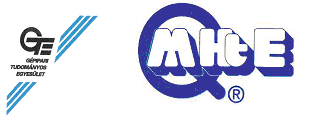 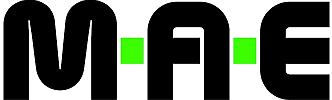 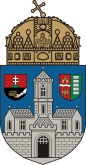 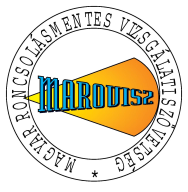 hirdetői, kiállítói, Szponzori JELENTKEZÉSI LAP27. HEGESZTÉSI KONFERENCIA2014. május 22-24.Vállalat: ………………………………………………………………..…………………Levelezési cím: ……………………………………………………..…………………...Számlázási cím: …………………………………………………….…………………..Kapcsolattartó……………………………………………………………………………e-mail: …………………………………………………………………………………….Alulírott jelentkezem a 27. Hegesztési Konferenciára az alábbiak szerint: Hirdetés (80.000 Ft/oldal) …………..oldal terjedelemben                                        Megjelenik programfüzetben B5 méretben, és a konferencia kiadványban.Poszter kiállítás (200.000 Ft/db)..............db                                                           Megjelenik 1000x700 mm méretű, álló elhelyezésű, egységes felületre a kiállító által szerkesztett és nyomtatott poszter elhelyezése a konferencia helyszínén parafa táblákon, valamint a konferencia kiadványban. A sablont a jelentkezőknek megküldjük.Szponzori támogatásFő támogató* (500.000 Ft)                                                                           Kiemelt támogató (400.000 Ft)                                                                     Támogató (300.000 Ft)                                                                                 A szponzori támogatás megjelenik a programfüzetben, a konferencia kiadványban,a www.maheg.hu honlapon, a közreműködő társszervezetek honlapjain, valamint akonferencia beszámoló cikkekben a támogatók fokozatonkénti felsorolásával.* Fő támogatóknak roll up kihelyezése a konferenciateremben.A konferencia Technikai és Szervezőbizottsága a poszter kiállításra jelentkező, illetve a szponzori támogatást biztosító cégek számára 1 fő regisztrációs díj nélküli részvételét biztosítja. A résztvevő adatait az alábbiakban kérjük megadni:Név: ………………………………………………………………………………………Beosztás: ………………………………………………………………..……………….Telefon: …………………………..……………………… Fax: …...…..………………e-mail: …………………………………………………………………………………….A jelentkezési lapot 2014. február 28-áig kérjük az info@maheg.hu címre, illetve az Óbudai Egyetem Rektori Hivatala részére (levélcím: 1034 Budapest, Bécsi út 96/B. fax: 06-1-666-5621) eljuttatni. Tudomásul veszem, hogy a fentiek alapján felmerült költségekre vonatkozóan a megküldött számlát két héten belül, de legkésőbb 2014. március 31-ig ki kell egyenlítenem, és ennek megtörténtét a regisztráció során igazolnom kell.A posztert, a sokszorosításra alkalmas formátumú hirdetést 2014. március 31-ig a Magyar Hegesztési Egyesület részére, az info@maheg.hu címre eljuttatom. A poszterek felszerelésére május 22-én délelőtt lehetséges.Kelt: 2014. 	…………………………………………						ph.		cégszerű aláírás